GNG2101 Project Deliverable B:Needs, Problem Statement, Metrics, Benchmarking and Target SpecificationsSubmitted by:[Team Z24]Hans Rao LadkooYunsu LeeSylvain QuachEvan Tomietto May 15, 2022University of OttawaAbstractOur team held its first meeting with our client, Clinton, to interview him by asking as many questions as necessary to receive further more detailed information on the project and to extract statements that can be used to determine his needs. The client wants a device that will allow his six year old daughter who has shoulder and leg mobility issues to safely connect the male part of the seatbelt to the female part. He is also open to any other mechanical system as long as the safety aspect is not hindered. The client provided enough statements from which we could gather his needs. From the client's needs, we were able to formulate a problem statement to address exactly what he needs. A list of metrics was created to keep score when comparing several concepts that are already on the market, through a technical benchmarking analysis. Finally, target specifications were tabulated to show what we expect from our product.Table of ContentsList of TablesTable 1: Client Statements and Client Needs……………………………………………...6Table 2: Client Needs Translated to Units………………………………………………...8Table 3:Benchmarking on Similar Products………………………………………………9Table 4: Product Target Specifications…………………………………………………...11List of FiguresFigure 1: Seat Buckle Assist………………………………………………………………9Figure 2: Seat Buckle Release…………………………………………………………….9Figure 3: Seat Belt Handles / Straps………………………………………………………9Figure 4 :Pregnancy Car Seat Belt Adjuster………………………………………………91: Introduction1.1 Problem	The client is the father of a six-year-old girl who suffers from the condition arthrofibrosis. This condition affects all her joints, especially those in her limbs and extremities, causing her to experience limited mobility and flexion, and reduced strength. These constraints make it difficult for her to complete the everyday task of bulking a car seat belt on her own, as it is difficult for her to reach and use both arms to hold the seat belt components. The client stated that no previous solutions have been attempted as the client’s daughter has just transitioned from a 5-point seat belt to regular 3-point seat belt. The client has not attempted to produce his own solution due to lack of materials, expertise, and equipment (3D printer, CNC laser cutter, etc). The product’s goal is to aid the girl in reaching for the male part of the seatbelt and guide it to the female counterpart, and providing enough pressure at the last 3-4 inches to click them together to secure herself safely.1.2 User Applications	This product does not only have applications for the specific client with arthrofibrosis, but also for any consumers with limited mobility and strength caused by other physiological conditions, preventing them from buckling their seat belts in with ease. The application can also be marketed towards children or the elderly who need extra assistance in reaching for the male part of the seat belt, guiding it to the female part, and finally pushing them together to buckle. The solution could also be used for people who can only use one arm (amputation or paralysis), allowing them to use the product to buckle themselves in using only one hand on their own.1.3 Differences from Other Existing Products	While there are many applications on the market that provide extra support in reaching for the male counterpart of the seatbelt, there seems to be no products that aid in the guiding of the male part to the female part, and as well as providing the extra strength required to clasp the two parts together. Group Z24 will create a new product/solution that not only allows the client to reach the seatbelt easily, but to also create a pathway between the two parts, and to provide the user with the extra necessary force to fasten the seatbelt.2: Translated and Prioritized Client Needs Based on Client Statements and ObservationsTable 1: Client Statements and Client Needs3: Problem Statement 	The client is in need of a product that will allow his daughter with limited mobility and strength, caused by arthrofibrosis, to secure herself with a 3-point car seat belt on her own. The mechanism will allow her to reach for the male part of the seat belt and guide it to its female counterpart, and then finally providing the additional necessary force to clasp the two together. The product should not hinder any of the seat belt’s original safety, comfortability, and functional features.4: MetricsTable 2: Client Needs Translated to Units5: BenchmarkingTable 3: Benchmarking of Similar Products	The overall score of each product was calculated based on the importance of the client needs: 5 scores for functional needs, 3 scores for non-functional and constraints.  Based on the benchmarking evaluation, “Seat Belt Handles” product has scored the highest with 38, while “Seat Buckle Release” scored the lowest with 26.  6: Target SpecificationsTable 4: Product Target Specifications	Table 4 presents the estimated values of the design specifications. Each value was determined based on the translated client needs and benchmarking of similar products. Target specifications #1 to 5 present the crucial functional requirements to fulfill the client’s needs. For example, extra reach and a guide will be the essential parts of this engineering design. Each design specification will be verified using the “test” method. In the “Constraints” session, we set the production cost as well as the product dimensions and weight based on the benchmarking result in Table 3. The product will not be more than 30 cm in length and 5 cm in thickness. To not have too much pressure and weight on customers, the product's weight will be kept to a minimum of 400 g. Since safety is of the utmost importance, durability and product life are also essential parts of the design. Lastly, to make the product universal for all the people with limited mobility and strength, the installation time should be less than 5 minutes.  7: ReflectionsThe client meeting was successful and was crucial to help us identify the client’s needs from his statements. We were able to empathize with him and allowed him to express fully what he expects from the product. Important information such as a picture of the client’s daughter, his daughter’s limited range of motion, budget estimate, safety aspect of the product as well as the target customer was gathered from his statements. The client’s needs then allowed us to create a list of metrics, do a technical benchmarking analysis on similar existing products on the market. To summarize, the client meeting was necessary to set the team on the proper pathway to design a product that accurately depicts the client’s needs.8: ConclusionThis kick-off meeting allowed the team to greatly understand the background, motivation, and needs of the client’s problem. Through interview strategies of empathizing with the client, asking open ended questions, and taking note of their non-verbal communication, we were able to record informative client statements that were easily translated into client needs. With these needs, metrics were then assigned to them, allowing for benchmarking of similar existing seat belt solutions on the market. Finally, target specifications were then extracted and determined, allowing us to narrow down our scope to begin our ideation process for the next steps.ReferencesAyaport. “Pregnancy Car Seat Belt Bump Belt Adjuster.” Amazon, 2020, https://www.amazon.ca/Pregnancy-Adjuster-Comfort-Maternity-Driving/dp/B088W8T22N/ref=pd_sbs_sccl_3_1/142-0527721-5015736?pd_rd_w=E5UB9&pf_rd_p=5e3de09f-c23c-4218-88f9-a2511d573f0c&pf_rd_r=WHXYS8KW488ZRKVXVP1S&pd_rd_r=529e9a49-79f2-4a3e-bff7-b352fbce257f&pd. “JIMMY-Seat Buckle Assist.” Veigel, https://www.veigel-automotive.de/en/ergomotive/jimmy-seat-buckle-assist/#details. “Seat Belt Grabber Handle-Extend Your Reach to the Seat Belt.” Amazon, 2012, https://www.amazon.ca/Seat-Belt-Grabber-Handle-Extend/dp/B008YJD68W/ref=sr_1_2?crid=YVDITKCC11LP&keywords=seat+belt+grabber&qid=1652477956&sprefix=seat+belt+grabber%2Caps%2C298&sr=8-2. UnbuckleMe. “UnbuckleMe Car Seat Buckle Release Tool.” Amazon, 2019, https://www.amazon.ca/UnbuckleMe-Unbuckle-Grandparents-Children-Invented/dp/B07JJRVXJ1/ref=asc_df_B07JJRVXJ1/?tag=googleshopc0c-20&linkCode=df0&hvadid=459414334071&hvpos=&hvnetw=g&hvrand=14774213700509057099&hvpone=&hvptwo=&hvqmt=&hvdev=c&hvdvcmdl=&hvlocin. No.Client StatementClient NeedImportance1My daughter’s arthrofibrosis condition causes her to experience limited mobility and flexion.Attachments to both the male and female parts of the seatbelt to provide extra reach.12My daughter’s arthrofibrosis condition causes her to experience reduced arm strength.Additional force/pressure provided by the product to pull and clasp the components together (especially the last 3-4 inches)13My daughter’s arthrofibrosis condition causes her to experience reduced grip strength.An ergonomic attachment to the male part, allowing it to be easily held with minimal force. A securing attachment to the female part, allowing it to remain stationary.14Due to her limited mobility, my daughter has difficulty using both hands to hold the male and female parts of the seatbelt at the same time.A guide/track to allow the male part to follow a path towards  the female part to be clipped in.15The product should not disrupt the normal operation/function of the seatbelt.The product will allow the seatbelt to perform as originally intended, securing the passenger without creating new risks or dangerous situations in the car.16The product should not negatively affect the comfort of the user.The product will allow the user to be seated comfortably in the car seat, without hindering any mobility or reducing any room for the user to move around in.17Easy installation of the product is ideal.The product will be straight-forward to install in standardized carseats.28Target market of North American where seatbelt safety standards are similar.The product installation can be compatible with many different car models. 29Product for people with similar physical disabilities or mobility issues.The product also has applications in other similar physical conditions or disabilities.310Secondary market for seniors and children who have trouble buckling themselves in.The product also has applications with seniors and children who have limited reach and strength.3Client Need No. Metric DescriptionUnitFunctional / Non-Functional / Constraint 1, 2Product Dimensions Centimeters (cm)Constraint 3Force needed to unbuckle Pounds (lbs)Functional 4Presence of a guide or trackBinaryFunctional 5Standardized Binary Functional 6Weight of the productGrams (g)Constraint 7Installation TimeMinutes (min)Non-Functional 8Production Cost Dollars ($)Constraint 9Maximum weight the product can withstand Pounds (lbs)Functional 10Product lifetimeYears (yrs)Non-Functional Device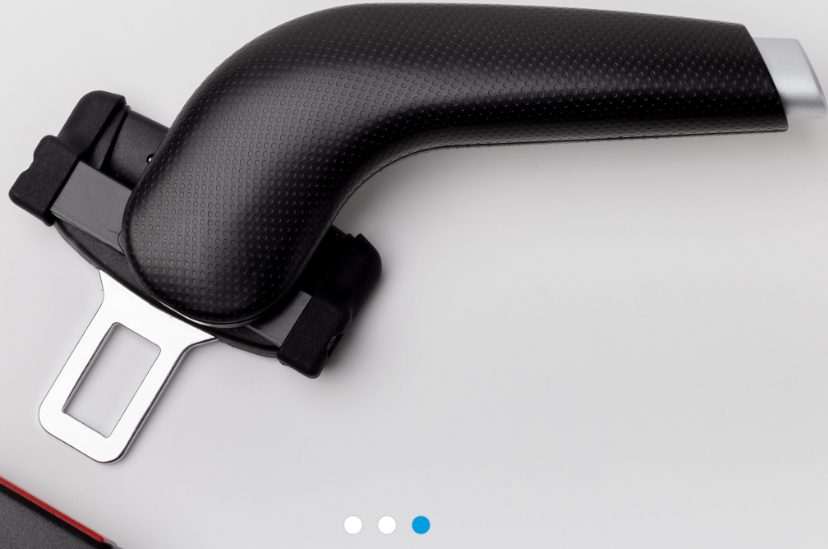 Figure 1: Seat Buckle Assist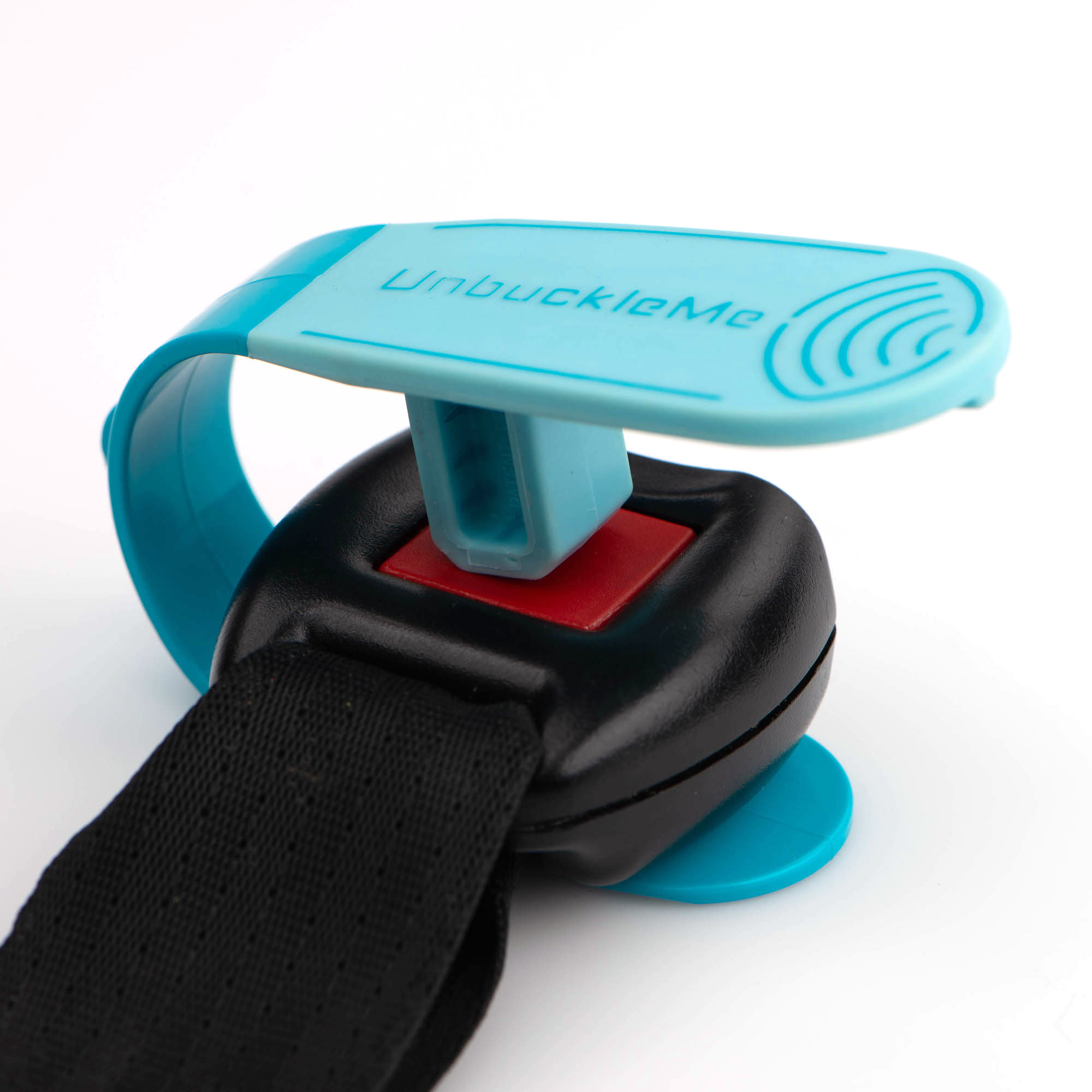 Figure 2: Seat Buckle Release 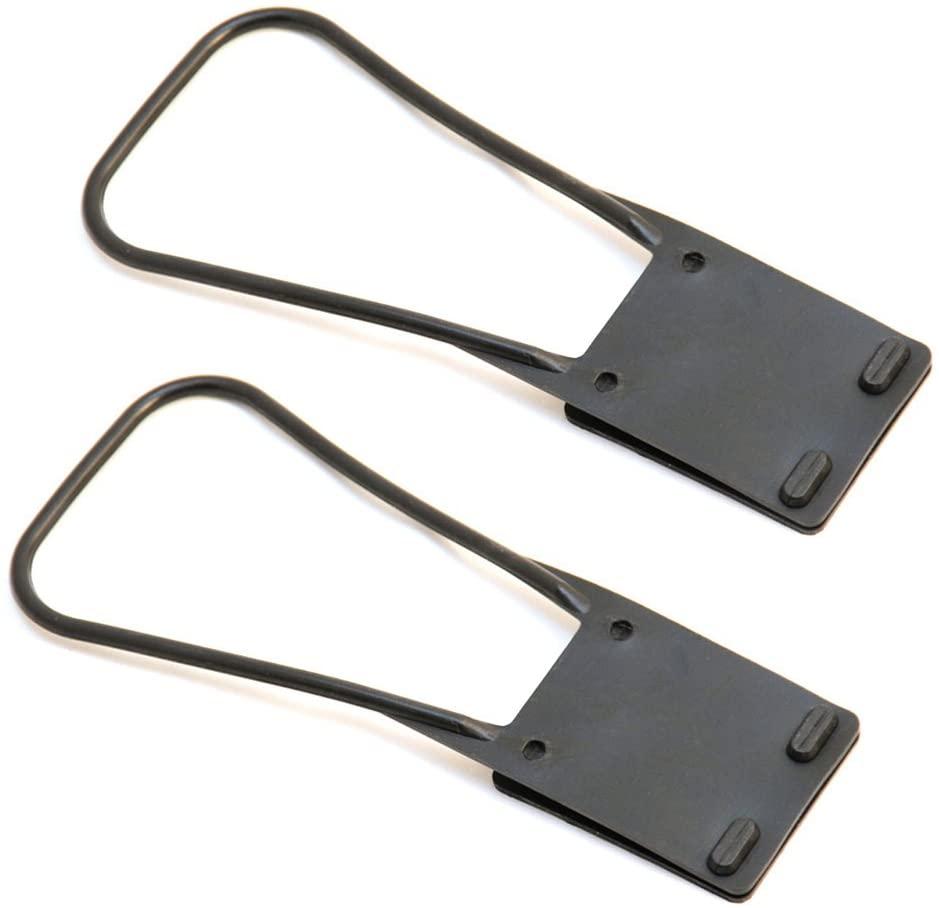 Figure 3: Seat Belt Handles / Straps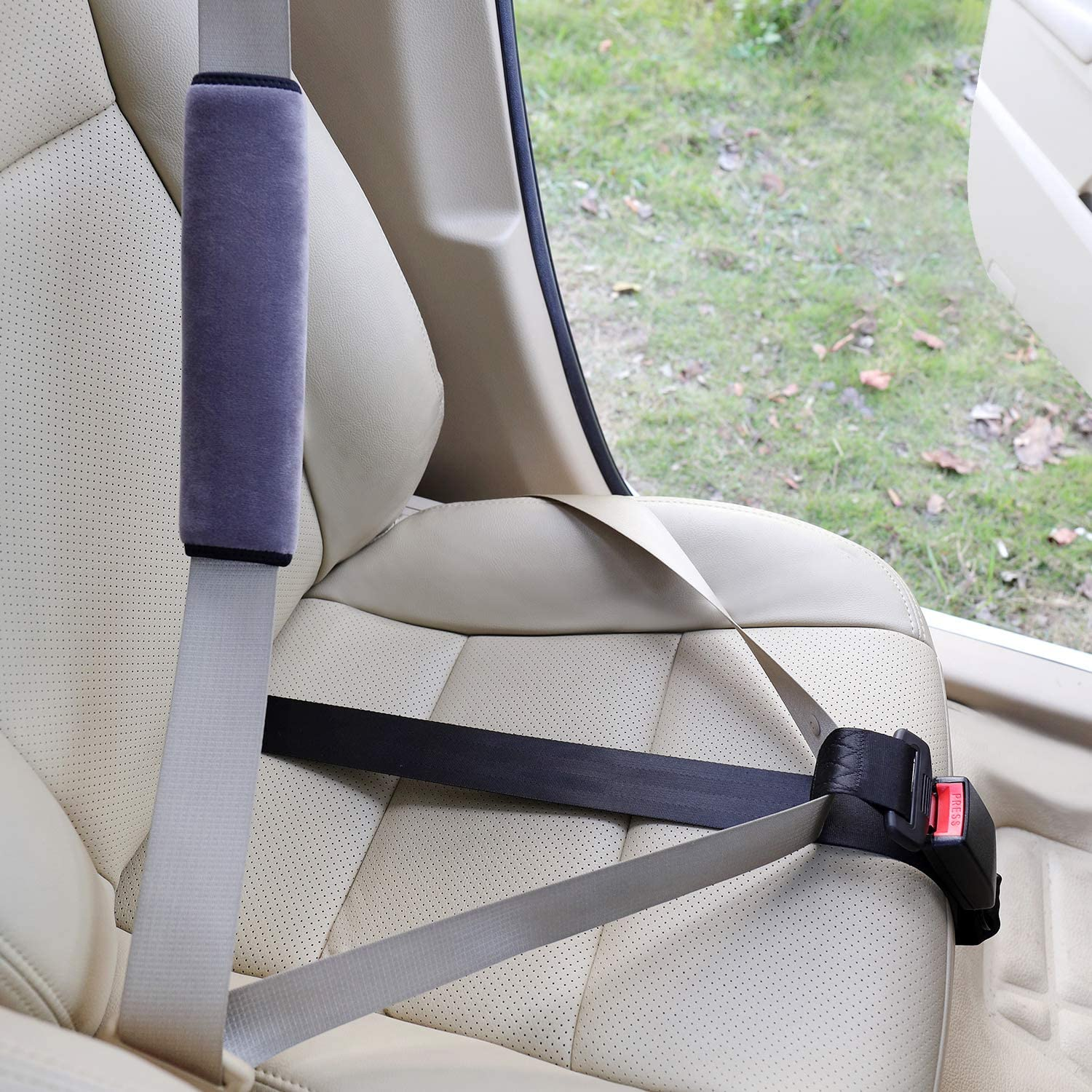 Figure 4: Pregnancy Car Seat Belt Adjuster CompanyVeigelUnbuckleMeMore of Me to LoveAyaport Functional features-The JIMMY simplifies the buckling and unbuckling of the seat belt. Its ergonomic handle makes it easier to grasp in comparison to the factory seat belt buckle.-Helpful for those with limited mobility and/or limited space. Contact-free fastening of people (ideal also for driving services) and simplifies fastening and unfastening for children.• the buckling process is double-secured (no accidental unbuckling is possible)- patented level arm reduces the force needed to unbuckle any type of seat belt (only 50% of force needed)- soft and grippy surface keeps it stable and provides a comfortable surface for pressing-By positioning it where it is most useful, you'll be able to reach across your body towards the seat belt, but about 8 inches less than you would otherwise have to.-Pull the seat belt across your body using the Seat Belt Grabber Handle.-With the seat belt metal tongue now much more readily in reach, buckle it into the seat belt receptacle.-Let the Seat Belt Grabber Handle slide over and sit somewhere out of the way that doesn't bother you while you ride or drive.- designed to ensure the ultimate safety for pregnant women - unique lock buckle to keep belt in place- once installed, only need to click the buckle to fasten or unfasten Extra ReachYesNo YesYes Additional force/pressure YesYes YesYes Guide/ track YesNo YesYes Secure Attachment YesNoYesYes Size N/A9.4 x 3.3 x 4.32 cm7 inches28.9 x 13.3 x 5 cmWeight N/A but lightweight18.14 g100g410 gCost N/A$ 19.99 $14.98$27.88Type of MaterialN/ASynthetic rubberSturdy rubberized resinPolyester Set-up TimeMinutesSeconds Seconds< 5 minutes Product Life>10 years> 10 years>10 years> 7 years Aesthetics Ergonomic designVarious BlackBlack Overall Score36263834#Design specificationsRelationValueUnitVerification Method Functional RequirementsFunctional RequirementsFunctional RequirementsFunctional RequirementsFunctional RequirementsFunctional Requirements1Extra reach for both the female and male parts =YesN/ATest 2Additional force/pressure provided by the product to pull and clasp the components together=Yes N/ATest3A guide/track to allow the male part to follow a path towards the female part to be clipped in.=YesN/ATest4Does not hinder the safety of the user nor cause any discomfort during use=NoN/ATest5Does not disrupt the normal function of the seatbelt=NoN/ATestConstraints Constraints Constraints Constraints Constraints Constraints 6Cost≤50$Analyze7Weight≤400gEstimate8Length<30cmEstimate9Width<5cmEstimate10Operating Conditions =-40 to 60Test Non-Functional Requirements Non-Functional Requirements Non-Functional Requirements Non-Functional Requirements Non-Functional Requirements Non-Functional Requirements 11Quick Installation Time<5minutesTest12Durability =Yes N/ATest 13Aesthetics=Yes N/ATest 14Product life >10yearsTest